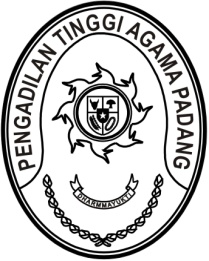 S  U  R  A  T      T  U  G  A  SNomor : W3-A/        /PS.00/12/2022Menimbang 	: 	bahwa dalam rangka Promosi dan Mutasi Hakim pada Lingkungan Peradilan Agama, Hakim Tinggi Pengadilan  Tinggi Agama Padang 
Dra. Hj. Rosliani, S.H., MA. di promosikan sebagai Wakil Ketua Pengadilan Tinggi Agama Kepulauan Riau;Dasar 	: 	Daftar Isian Pelaksanaan Anggaran Pengadilan Tinggi Agama 
Padang Nomor DIPA-005.01.2.401900/2022 tanggal 17 November 2021;MEMBERI TUGASKepada 	: 	1.	Nama	: Drs. H. Sulem Ahmad, S.H., M.A.			NIP	:	195607291986031002			Pangkat/Gol. Ru	:	Pembina Utama (IV/e)			Jabatan	:	Hakim Tinggi		2.	Nama	:	Ismail, S.H.I., M.A.			NIP	:	197908202003121004			Pangkat/Gol. Ru	:	Pembina Tk.I (IV/b)			Jabatan	:	Kepala Bagian Perencanaan Dan KepegawaianUntuk	:Pertama	:	menghadiri pelantikan Wakil Ketua Pengadilan Tinggi Agama Kepulauan Riau pada tanggal 1 s.d 3 Desember 2022 di Tanjung Pinang;Kedua	:	Segala biaya yang timbul untuk pelaksanaan tugas ini dibebankan pada DIPA Pengadilan Tinggi Agama Padang Tahun Anggaran 2022.       1 Desember 2022       Wakil Ketua,Dr. Drs. Hamdani. S, S.H., M.H.I.							NIP. 195602121984031001Tembusan :- Ketua Pengadilan Tinggi Agama Padang (sebagai laporan);- Ketua Pengadilan Tinggi Agama Kepulauan Riau.